Settore V                                                                                                                              Al Responsabile Settore Vdel Comune di CarboniaPiazza Roma n° 1 Carbonia (SU)PEC: comcarbonia@pec.comcarbonia.org“Modulo D”Il/La sottoscritto/a (nome e cognome/ragione sociale)_____________________________________________________nato/a a_______________________________________Provincia________il_______/_______/_______residente/sedein____________________________________________in Via/Vico/Piazza/Loc._________________________n°_____Provincia___________________C.F./P.IVA_____________________________________________________________Telefono___________________Email_________________________________________________________________PREMESSOche in data _____/_____/_____ è stata rilasciata l'autorizzazione per taglio stradale n° ____ del _____/_____/_____che i lavori dovevano concludersi entro 90 giorni dal rilascio dell’Autorizzazione, vale a dire entro il ________________che il sottoscritto è impossibilitato ad ottemperare alla scadenza di cui sopra per la seguente motivazione:_____________________________________________________________________________________con la presente RICHIEDEuna proroga per l’ultimazione dei lavori pari a giorni:30 giorni60 giorniLa presente istanza va firmata digitalmente dal richiedente ovvero, in caso di firma in calce , il richiedente deve allegare documento di identità in corso di validitàCarbonia, lì_______________							       Il richiedente									        ________________________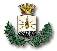 Comune di CarboniaProvincia del Sud SardegnaRICHIESTA PROROGA AUTORIZZAZIONE NUMERO E DATA DI PROTOCOLLO GENERALENUMERO E DATA DI PROTOCOLLO GENERALENUMERO E DATA DI PROTOCOLLO GENERALERICHIESTA PROROGA AUTORIZZAZIONE RISERVATO ALL'UFFICIO TECNICORISERVATO ALL'UFFICIO TECNICORISERVATO ALL'UFFICIO TECNICORICHIESTA PROROGA AUTORIZZAZIONE Istanza n°Annodel